NO 1.      3 DAYS KENYA CAMPING SAFARIS                              MASAI MARA                                        Day 1: Nairobi-Masai MaraPick up from the hotel at 8:00 am meet with the rest of the group and depart from Nairobi and drive through rich Kikuyu farmland to the Edge of the Rift Valley.  Descend the escarpment and drive via Narok to Masai Mara Game Reserve, lunch enroute. Arrive in the evening, check in then evening game drive .dinner and overnight at the campsite.                                          Day 2: Masai MaraEarly breakfast then proceed for a day of tracking game with your guide in this park whose landscape is savannah grassland on rolling hills. Virtually every type of wildlife to be found in Kenya can be seen in the Mara, which has an extensive road and track network which allows Excellent photography and viewing opportunities, making it the best and most Visited park in Kenya. Dinner and overnight at the campsite                                            Day 3: Masai Mara - Nairobi.Pre morning game drive upto 0930hrs back to the camp for full breakfast the leave maasai mara to Nairobi arrive in the eveningOUR PRICE USD 450 PER PERSONCOST INCLUDESAccommodation as per itineraryTransport and game drives3 meals a day while on safariServices of our Professional Guide/DriverAll park entrance feesAll game drives NOT INCLUDEDItems of personal natureAlcoholic & Soft drinksMasai Village (optional)Accommodation in NairobiMineral waterTipsNO.2             KENYA LODGE SAFARI 3 DAYS MASAI MARA                       Day 1: Nairobi-Masai MaraPick up from the hotel at 8:00 am meet with the rest of the group and depart from Nairobi and drive through rich Kikuyu farmland to the Edge of the Rift Valley.  Descend the escarpment and drive via Narok to Masai Mara Game Reserve, lunch enroute. Arrive in the evening, check in then evening game drive .dinner and overnight at the lodge                                             Day 2: Masai MaraEarly breakfast then proceed for a day of tracking game with your guide in this park whose landscape is savannah grassland on rolling hills. Virtually every type of wildlife to be found in Kenya can be seen in the Mara, which has an extensive road and track network which allows Excellent photography and viewing opportunities, making it the best and most Visited park in Kenya. Dinner and overnight at the lodge                                            Day 3: Masai Mara - Nairobi.After breakfast check out and leave maasai mara via Narok arriving in Nairobi in the evening,drop of at the hotel or transferred to airport.we depart knowing we have created a wonderful memories in you.PRICE PER PERSON USD 750COST INCLUDESAccommodation as per itineraryTransport and game drives3 meals a day while on safariServices of our Professional Guide/DriverAll park entrance feesAll game drivesAirport transfers NOT INCLUDEDPersonal InsuranceItems of personal natureAlcoholic & Soft drinksMasai Village (optional)Accommodation in NairobiMineral waterTipsNO.3      KENYA CAMPING SAFARI    3 DAYS AMBOSELI SAFARI                                            KIMANA CAMPSITE                                                   Day 1: Nairobi- Amboseli   Pick up from the hotel at 02:30 am and drive to Amboseli National Park,arriving in the evening if time permits have the evening game drive.Amboseli national park It’s worldly known as the home to the African Elephant.   A lot of animal species are found too. Dinner and overnight at the campsite.                                                                              Day 2: Amboseli full day
A day of game drives in this park which contains swamp grounds in which elephants and hippos bathe in abundance. A variety of plains game, antelopes and birds can also be seen and Mt. Kilimanjaro’s peak too if weather conditions permit. We will cater for picnic lunches.Later in the evening return to the campsite for dinner and overnight.                                                 Day 3: Amboseli – Nairobi  Pre-morning game viewingupto 10am return to the camp for full breakfast then check out and drive back to Nairobi or be dropped at Emali to catch up the bus to malindi. PRICE USD 450 PER PERSON. COST INCLUDES Transport in safari van with hatch roof.Accommodation as per itinerary Services of our Professional Guide/Driver All park entrance fees All game drivesStatutory taxes
NOT INCLUDED  Items of personal nature Alcoholic & Soft drinks like SodasBalloon safariTips Visit the Masai VillageNO.4        KENYA LODGE SAFARI    3 DAYS AMBOSELI SAFARI                                                                                     DAY 1: NAIROBI- AMBOSELI   Pick up from the hotel at 08:30 am and drive to Amboseli National Park. It’s worldly known as the home to the African Elephant.   A lot of animal species are found too. Dinner and overnight at the lodge                                                                                     DAY 2: AMBOSELI FULL DAYA day of game drives in this park which contains swamp grounds in which elephants and hippos bathe in abundance. A variety of plains game, antelopes and birds can also be seen and Mt. Kilimanjaro’s peak too if weather conditions permit. We will cater for picnic lunches. Return to the campsite for dinner and overnight at the lodge                                                     DAY 3: AMBOSELI – NAIROBIAfter break fast checkout frome lodge,have a game drive on your way out,catch upMombasa road and drive to Nairobi arriving in the evening.Drop of at airport or in your Nairobi hotel.COST PER PERSON USD 750COST INCLUDES Transport in safari van with hatch roof.Pick up from the AirportAccommodation as per itinerary All meals (B L D)Services of our Professional Guide/Driver All park entrance fees All game drivesStatutory taxesAirport transfers
NOT INCLUDED Personal Insurance Items of personal nature Alcoholic & Soft drinks like SodasBalloon safariTips Visit the Masai Village                                                                                     NO.5            4 DAYS KENYA  CAMPING  SAFARI  MASAI  MARA –LAKE NAKURU                                    Day 1: Nairobi – Maasai Mara
After breakfast pick up from your hotel at 8:00am and drive west for Maasai Mara Game Reserve and set-up Camp. After lunch proceed for an afternoon game drive in the game reserve which is Kenya's finest wildlife sanctuary. Including migrants, well over 450 species of animals have been recorded here. Although July, August and September are the months when the Mara plains are filled with migrating wildebeest and zebra, there is also resident wildlife year round. The famous Maasai tribesmen live within the dispersal area of the game reserve. Dinner and overnight at the Camp.                                     Day 2: Maasai Mara full day
Morning and afternoon game drives in the Maasai Mara. Lunch at a picnic site. Meals and overnight at the Camp. This is a great opportunity to explore the park.                                      Day 3: Maasai Mara – Lake Nakuru 
After breakfast proceed northwards to arrive in Lake Nakuru National park in time for lunch. Afternoon game drive in the park. Dinner and overnight at Nakuru hotel.                                      Day 4: Lake Nakuru   -Nairobi After breakfast depart for a game drive in Lake Nakuru. Later drive to Nairobi with lunch enroute arriving in the evening drop at the Hotel or be transferred to the airport.                                     PRICE PER PERSON USD 600COST INCLUDES Transport in safari van with hatch roof.Pick up from the AirportAccommodation as per itinerary All meals (B L D)Services of our Professional Guide/Driver All park entrance fees All game drivesStatutory taxesAirport transfersNOT INCLUDED Personal Insurance Items of personal nature Alcoholic & Soft drinks like SodasBalloon safariTips Visit the Masai VillageNO.6           4 DAYS   KENYA LODGE SAFARI  MASAI  MARA –LAKE NAKURU                               MARA SOPA LODGE AND LAKE NAKURU LODGE                                                 DAY 1: NAIROBI – MAASAI MARA
After breakfast pick up from your hotel at 8:00am and drive west for Maasai Mara Game Reserve and set-up Camp. After lunch proceed for an afternoon game drive in the game reserve which is Kenya's finest wildlife sanctuary. Including migrants, well over 450 species of animals have been recorded here. Although July, August and September are the months when the Mara plains are filled with migrating wildebeest and zebra, there is also resident wildlife year round. The famous Maasai tribesmen live within the dispersal area of the game reserve. Dinner and overnight at the mara sopa lodge                                                   DAY 2: MAASAI MARA FULL DAY
Morning and afternoon game drives in the Maasai Mara. Lunch at a picnic site. Meals and overnight at mara sopa lodge. This is a great opportunity to explore the park.                                                   DAY 3: MAASAI MARA – LAKE NAKURU 
After breakfast proceed northwards to arrive in Lake Nakuru National park in the evening,no game drive relax that evening.Dinner and overnight at lake nakuru lodge.                                                   DAY 4: LAKE NAKURU   -NAIROBI After breakfast depart for a game drive in Lake Nakuru.After lunch depart to Nairobi  arriving in the evening drop at the Hotel or transferred to the airport to catch up your flight.                                                PRICE PER PERSON USD 1000COST INCLUDES Transport in safari van with hatch roof.Pick up from the AirportAccommodation as per itinerary All meals (B L D)Services of our Professional Guide/Driver All park entrance fees All game drivesStatutory taxesNOT INCLUDED Personal Insurance Items of personal nature Alcoholic & Soft drinks like SodasBalloon safari  NO.7          5 DAYS  KENYA CAMPING SAFARI MASAI MARA –LAKE NAKURU - LAKE NAIVASHA                                                   DAY 1: NAIROBI-MASAI MARA 
8:00 a.m.Pick up from the Hotel and  Depart for the Masai Mara Game Reserve, via the view-point of the Great Rift Valley and Narok town for lunch. On arrival proceed for a game drive, tracking various animal species and birds with your driver/guide. Dinner and overnight at the camp.
                                                  DAY 2: MASAI MARA 
After breakfast proceed on a full day of game viewing within the reserve. The landscape here is scenic savannah grassland on rolling hills. The reserve is the best park for game in Kenya as it has an extensive road and track network which allows for close range viewing and photography. Break for your picnic lunch at the hippo pool, looking out for hippos and crocodile. Dinner and overnight at the Camp.

                                                        DAY 3: MASAI MARA-NAIVASHA 
After breakfast depart for Naivasha, arriving in time for lunch. After lunch proceed for a game drive in Hell’s Gate National Park. Dinner and overnight at a budget hotel

                                               DAY 4:NAIVASHA -NAKURU 
Early morning pre-breakfast game drive. After breakfast, depart the Lake Naivasha  to  Lake Nakuru, lunch enroute, with scenic views of Mt. Longonot and Lake Naivasha from afar on the main highway. Dinner and overnight at a budget hotel.                                               DAY 5: NAKURU – NAIROBI
After breakfast morning game drive in Lake Nakuru Lake Nakuru Park, known for its prolific birdlife including flamingoes. The park contains a sanctuary for the conservation of the white and black  Rhino. After depart to Nairobi with lunch enroute arriving in the evening.                                             PRICE PER PERSON USD 750COST INCLUDES Accommodation as per itinerary 3 meals a day while on safariServices of our Professional Guide/Driver All park entrance fees All game drivesAirport transfers
NOT INCLUDED Personal Insurance Items of personal nature Alcoholic & Soft drinks Balloon safariBoat rideMineral waterTips                                                                    NO.8               5 DAYS     KENYA LODGE SAFARI  MASAI MARA –LAKE NAKURU-LAKE NAIVASHA                                                          Day   1: Nairobi-Masai Mara 
8:00 a.m.Pick up from the Hotel and  Depart for the Masai Mara Game Reserve, via the view-point of the Great Rift Valley and Narok town for lunch. On arrival proceed for a game drive, tracking various animal species and birds with your driver/guide. Dinner and overnight at mara sopa lodge
                                                  Day   2: Masai Mara 
After breakfast proceed on a full day of game viewing within the reserve. The landscape here is scenic savannah grassland on rolling hills. The reserve is the best park for game in Kenya as it has an extensive road and track network which allows for close range viewing and photography. Break for your picnic lunch at the hippo pool, looking out for hippos and crocodile. Dinner and overnight at mara sopa lodge

                                                           Day   3: Masai Mara-Naivasha 
After breakfast depart for Naivasha, arriving in time for lunch. After lunch proceed for a game drive in Hell’s Gate National Park. Dinner and overnight at naivasha sopa lodge

                                                           Day   4:Naivasha -Nakuru 
Early morning pre-breakfast game drive. After breakfast, depart the Lake Naivasha  to  Lake Nakuru, lunch enroute, with scenic views of Mt. Longonot and Lake Naivasha from a far on the main highway. Dinner and overnight at lake nakuru lodge                                              Day   5: Nakuru – Nairobi
After breakfast morning game drive in Lake Nakuru Park, known for its prolific birdlife including flamingoes. The park contains a sanctuary for the conservation of the white and black  Rhino. After lunch depart to Nairobi arriving in the evening.drop off at the hotel or transferred to the airport.PRICE PER PERSON USD 1250COST INCLUDES Accommodation as per itinerary 3 meals a day while on safariServices of our Professional Guide/Driver All park entrance fees All game drivesAirport transfers
NOT INCLUDED Personal Insurance Items of personal nature Alcoholic & Soft drinks Balloon safariBoat rideMineral waterTips NO.9        6  DAYS  KENYA CAMPING SAFARI MASAI MARA –LAKE NAKURU – AMBOSELI                                          Day 1: Nairobi  -  Masai Mara     
8.00 a.m.  Pick up from  hotel orientation and  depart for the Masai Mara Game Reserve, via the view-point of the Great Rift Valley and  Narok town for lunch. On arrival proceed for a game drive, tracking various animal species and birds with your driver/guide. Dinner and overnight at the camp                                             Day 2: Masai Mara      
After breakfast proceed on a full day of game viewing within the reserve. The landscape here is scenic savannah grassland on rolling hills. The reserve is the best park for game in Kenya as it has an extensive road and track network which allows for close range viewing and photography. Break for your picnic lunch at the hippo pool, looking out for hippos and crocodile. Dinner and overnight at the camp                                           Day 3: Masai Mara- Nakuru    
Early morning pre-breakfast game drive. After breakfast, depart the Mara region for Nakuru, lunch enroute, with scenic views of Mt. Longmont and Lake Naivasha from afar on the main highway. Dinner and overnight the budget hotel.
                                             Day 4: Lake Nakuru – Amboseli  
After breakfast proceeds on a game drive in Lake Nakuru Park, known for its prolific birdlife including flamingoes. The park contains a sanctuary for the conservation of the white rhino while species like Cape buffalo and waterbuck can be seen near the shoreline. Drive to Amboseli national park .Dinner and overnight at the camp
                                              Day 5: Amboseli  Full day     
A day of game drives in this park which contains swamp grounds in which elephants and hippos bathe in abundance. A variety of plains game, antelopes and birds can also be seen and Mt. Kilimanjaro’s peak too if weather conditions permit . We will cater for picnic lunches  return to  overnight at the camp                                               Day 6: Amboseli – Nairobi  
Early morning game viewing return to the Lodge for  full breakfast later drive back to Nairobi. – drop off at Emali to board bus to Mombasa                                                        PRICE PER PERSON USD 1050COST INCLUDES Transport in safari van with hatch roof.Pick up from the AirportAccommodation as per itinerary All meals (B L D)Services of our Professional Guide/Driver All park entrance fees All game drivesStatutory taxes
NOT INCLUDED Personal Insurance Items of personal nature Alcoholic & Soft drinksBalloon safari Tips Masai village visit NO.10     6 DAYS  KENYA LODGE SAFARI  MASAI MARA-LAKE NAIVASHA-LAKE NAKURU-AMBOSELI                                            Day 1: Nairobi  -  Masai Mara     
8.00 a.m.  Pick up from  hotel orientation and  depart for the Masai Mara Game Reserve, via the view-point of the Great Rift Valley and  Narok town for lunch. On arrival proceed for a game drive, tracking various animal species and birds with your driver/guide. Dinner and overnight at lodge
                                                   Day 2: Masai Mara      
After breakfast proceed on a full day of game viewing within the reserve. The landscape here is scenic savannah grassland on rolling hills. The reserve is the best park for game in Kenya as it has an extensive road and track network which allows for close range viewing and photography. Break for your picnic lunch at the hippo pool, looking out for hippos and crocodile. Dinner and overnight at lodge                                           Day 3: Masai Mara- Nakuru    
Early morning pre-breakfast game drive. After breakfast, depart the Mara region for Nakuru, lunch enroute, with scenic views of Mt. Longmont and Lake Naivasha from afar on the main highway. Dinner and overnight at  lodge
                                            Day 4: Lake Nakuru – Amboseli  
After breakfast proceeds on a game drive in Lake Nakuru Park, known for its prolific birdlife including flamingoes. The park contains a sanctuary for the conservation of the white rhino while species like Cape buffalo and waterbuck can be seen near the shoreline. Drive to Amboseli national park .Dinner and overnight at  lodge
                                            Day 5: Amboseli  Full day     
A day of game drives in this park which contains swamp grounds in which elephants and hippos bathe in abundance. A variety of plains game, antelopes and birds can also be seen and Mt. Kilimanjaro’s peak too if weather conditions permit . We will cater for picnic lunches  return to  overnight at lodge                                           Day 6: Amboseli – Nairobi  
After  breakfastat the lodge drive back to Nairobi through Nairobi  – namanga road or drop off at Emali to board bus to Mombasa                                                 PRICE PER PERSON USD 1500COST INCLUDES Transport in safari van with hatch roof.Pick up from the AirportAccommodation as per itinerary All meals (B L D)Services of our Professional Guide/Driver All park entrance fees All game drivesStatutory taxes
NOT INCLUDED Personal Insurance Items of personal nature Alcoholic & Soft drinksBalloon safari Tips Masai village visit NO.11      7 DAYS KENYA CAMPING SAFARI MARA-LAKE NAKURU-AMBOSELI                                    Day 1: Nairobi  -  Masai Mara     
8.00 a.m.  Pick up from  hotel and transfer to office to depart for the Masai Mara Game Reserve, via the view-point of the Great Rift Valley and  Narok town for lunch. On arrival proceed for a game drive, tracking various animal species and birds with your driver/guide. Dinner and overnight at the campsite. 
                                           Day 2: Masai Mara full day   
After breakfast proceed on a full day of game viewing within the reserve. The landscape here is scenic savannah grassland on rolling hills. The reserve is the best park for game in Kenya as it has an extensive road and track network which allows for close range viewing and photography. Break for your picnic lunch at the hippo pool, looking out for hippos and crocodile. Dinner and overnight at the campsite.                                     Day 3: Masai Mara – Lake Naivasha 
Early morning pre-breakfast game drive. After breakfast, depart the Mara region for Lake Naivasha arriving late afternoon, lunch enroute, with optional of boat ride at an extra cost. Dinner and overnight at the budget hotel
                                    Day 4:  Lake Naivasha  - Lake Nakuru. 
Breakfast tour the Hell’s gate national park, the park has attractions like the  Olkaria and Hobley's, two extinct volcanoes and the obsidian forms from the cool molten lava. Within Hell's Gate is the Hells Gate Gorge, lined with red cliffs which contains two volcanic plugs: Fischer's Tower and Central Tower which is a smaller gorge that extends to the south and of which a path descends into hot springs.depart for Lake Nakuru arriving in time  for evening game viwing . Lake Nakuru is referred as pink lake for it's thousands of pink flamingos and other bird life-it's a bird watchers paradise. It has a surprisingly number of animals, it is a rhino sanctuary and the "Big Five except the elephant can be seen here, afternoon game drive .Dinner and overnight at the budget hotel 

                                                                                          Day 5: Lake Nakuru – Amboseli 
After breakfast proceeds on a game drive in Lake Nakuru Park, known for its prolific birdlife including flamingoes. The park contains a sanctuary for the conservation of the white rhino while species like Cape buffalo and waterbuck can be seen near the shoreline. Drive to Amboseli national park .Dinner and overnight at the campsite 
                                        Day 6: Amboseli  Full day     
A day of game drives in this park which contains swamp grounds in which elephants and hippos bathe in abundance. A variety of plains game, antelopes and birds can also be seen and Mt. Kilimanjaro’s peak too if weather conditions permit . We will cater for picnic lunches  return to  overnight at the  campsite                                         Day 7: Amboseli – Nairobi  
Early morning game viewing return to the Lodge for  full breakfast later drive back to Nairobi. – drop off at the JKIA airport to connect flight home.                                              PRICE PER PERSON USD 1050COST INCLUDES Transport in safari van with hatch roof.Pick up from the AirportAccommodation as per itinerary All meals (B L D) while on safariServices of our Professional Guide/Driver All park entrance fees All game drives
NOT INCLUDED Things of personal UseAlcoholic & Soft drinks Balloon safariMasai village visitHotel  in Nairobi NO.12.              7 DAYS LODGE SAFARI MARA-LAKE NAKURU-AMBOSELI                                             Day 1: Nairobi  -  Masai Mara     
8.00 a.m.  Pick up from  hotel and transfer to office to depart for the Masai Mara Game Reserve, via the view-point of the Great Rift Valley and  Narok town for lunch. On arrival proceed for a game drive, tracking various animal species and birds with your driver/guide. Dinner and overnight at mara sopa lodge 
                                                Day 2: Masai Mara     
After breakfast proceed on a full day of game viewing within the reserve. The landscape here is scenic savannah grassland on rolling hills. The reserve is the best park for game in Kenya as it has an extensive road and track network which allows for close range viewing and photography. Break for your picnic lunch at the hippo pool, looking out for hippos and crocodile. Dinner and overnight at mara sopa lodge                                          Day 3: Masai Mara – Lake Naivasha 
Early morning pre-breakfast game drive. After breakfast, depart the Mara region for Lake Naivasha arriving late afternoon, lunch enroute, with optional of boat ride at an extra cost. Dinner and overnight at Naivasha sopa lodge
                                          Day 4:  Lake Naivasha  - Lake Nakuru. 
Breakfast tour the Hell’s gate national park, the park has attractions like the  Olkaria and Hobley's, two extinct volcanoes and the obsidian forms from the cool molten lava. Within Hell's Gate is the Hells Gate Gorge, lined with red cliffs which contains two volcanic plugs: Fischer's Tower and Central Tower which is a smaller gorge that extends to the south and of which a path descends into hot springs.depart for Lake Nakuru arriving in time  for evening game viwing . Lake Nakuru is referred as pink lake for it's thousands of pink flamingos and other bird life-it's a bird watchers paradise. It has a surprisingly number of animals, it is a rhino sanctuary and the "Big Five except the elephant can be seen here, afternoon game drive .Dinner and overnight at lake nakuru lodge

                                                    Day 5: Lake Nakuru – Amboseli 
After breakfast proceeds on a game drive in Lake Nakuru Park, known for its prolific birdlife including flamingoes. The park contains a sanctuary for the conservation of the white rhino while species like Cape buffalo and waterbuck can be seen near the shoreline. Drive to Amboseli national park .Dinner and overnight at amboseli sopa lodge.                                                   Day 6: Amboseli  Full day     
A day of game drives in this park which contains swamp grounds in which elephants and hippos bathe in abundance. A variety of plains game, antelopes and birds can also be seen and Mt. Kilimanjaro’s peak too if weather conditions permit . We will cater for picnic lunches  return to  overnight at amboseli sopa lodge.                                              Day 7: Amboseli – Nairobi  
After breakfast at the lodge check out,game drive enrooted on your way out,drive to Nairobi through Nairobi – Namanga road. – drop off at the JKIA airport to connect flight home.                                                      COST PER PERSON USD 1750COST INCLUDES Transport in safari van with hatch roof.Pick up from the AirportAccommodation as per itinerary All meals (B L D) while on safariServices of our Professional Guide/Driver All park entrance fees All game drives
NOT INCLUDED Things of personal UseAlcoholic & Soft drinks Balloon safariMasai village visitHotel  in Nairobi No.13            8 DAYS CAMPING  SAMBURU- Mt.KENYA /LAKE NAKURU/ MASAI MARA                                      CAMPSITES/BUDGETED HOTELS                                       Day 01:  NAIROBI
Arrive Jomo Kenyatta Airport and transfer to the hotel of our choice or one booked upon agreement, dinner at Carnivore Restaurant is recommended.  

                                       Day 02: NAIROBI-SAMBURU
pick up from the hotel at around 0800hr – 0830hrs the after commence drive to Samburu National Reserve. Lunch enruoted, evening game drive dinner and overnight at campsite
                                        Day 03: SAMBURU
After breakfast depart the lodge or campsite with picnic lunches, game viewing till 1730hrs,back to the campsite for dinner and overnight.
                                     Day 04: SAMBURU-MOUNT KENYA 
After breakfast at the  campsite, depart for Mount KENYA ,Take a nature walk as you try to climb a bit of mt.kenya,dinner and overnight at a camp.
                    Day 05: MOUNT KENYA - LAKE NAKURU-NAIVASHAAfter breakfast  drive past Nyahururu Falls and into the Rift Valley.  Lunch at Nakuru town, Afternoon game viewing drive in the Lake Nakuru National Park. Thereafter drive to naivasha for dinner and overnight at a budget Hotel.
                                     Day 06 :  NAIVASHA - MAASAI MARA
After breakfast visit cresent for a walk or bicycle ride,hell,s gate too for boat ride at around 1130hrs and 1200hrs commence drive west past Mount Longonot and via Narok to the Maasai Mara National Reserve, if time allows evening game drive, dinner and overnight at camp miti mingiecotentedcamp.com
                                     Day 07: MAASAI MARA FULL DAY
After breakfast full day game viewing in masai mara game reserve,tracing the different spices of animals in the park,drive upto the masai mara river where crocodile and hippopotamus can be seeing.back at the camp at around 1730hrs,optional activity is done where by a visit to masai village or a nature walk is done. dinner and overnight at mitimingiecotentedcamp.com
                                     Day 08: MAASAI MARA – NAIROBI 
Early morning pre-game drive upto 0900hrs,back to the camp for full breakfast then check out and embark on your return journey to Nairobi.Drop at the hotel or transfer to the airport.                                                 PRICE PER PERSON USD 1200THE COST INCLUDS Transport in safari van with hatch roof.Pick up from the AirportAccommodation as per itinerary 3 meals a day while on safariServices of our Professional Guide/Driver All park entrance fees All game drivesNOT INCLUDED
Personal Insurance Items of personal nature Alcoholic & Soft drinks Mineral WaterExtra Activities Tips    NO 14:                  SAMBURU- MT. KENYA – LAKE NAKURU – MASAI MARA                                                Day 01:  NAIROBI
Arrive Jomo Kenyatta Airport and transfer to the hotel of our choice or one booked upon agreement, dinner at Carnivore Restaurant is recommended.  

                                             Day 02: NAIROBI-SAMBURU
pick up from the hotel at around 0800hr – 0830hrs the after commence drive to Samburu National Reserve. Lunch enruoted, evening game drive dinner and overnight at lodge 
                                                Day 03: SAMBURU
After breakfast depart the lodge  with picnic lunches, game viewing till 1730hrs,back to the  lodge for dinner and overnight.
                                       Day 04: SAMBURU-MOUNT KENYA 
After breakfast at the Lodge , depart for Mount KENYA,afternoon spent at leisure whereby you can take a nature walk to climb a bit of mt.kenya and then back to the lodge for dinner and overnight.
                    Day 05: MOUNT KENYA - LAKE NAKURU-NAIVASHAAfter breakfast  drive past Nyahururu Falls and into the Rift Valley.  Lunch at Nakuru town, Afternoon game viewing drive in the Lake Nakuru National Park. Thereafter drive to naivasha for dinner and overnight at Lodge 
                                 Day 06 :  NAIVASHA - MAASAI MARA
After breakfast visit cresent for a walk or bicycle ride,hell,s gate too for boat ride at around 1130hrs and 1200hrs commence drive west past Mount Longonot and via Narok to the Maasai Mara National Reserve, if time allows evening game drive, dinner and overnight at lodge.
                                 Day 07: MAASAI MARA FULL DAY
After breakfast full day game viewing in masai mara game reserve,tracing the different spices of animals in the park,drive upto the masai mara river where crocodile and hippopotamus can be seeing.back at the camp at around 1730hrs,optional activity is done where by a visit to masai village or a nature walk is done. Dinner and overnight at lodge.
                                Day 08: MAASAI MARA – NAIROBI 
After  breakfast check out and embark on your return journey to Nairobi.Drop at the hotel or transfer to the airport.                                             PRICE PER PERSON USD 2000THE COST INCLUDS Transport in safari van with hatch roof.Pick up from the AirportAccommodation as per itinerary 3 meals a day while on safariServices of our Professional Guide/Driver All park entrance fees All game drivesNOT INCLUDED
        Personal Insurance Items of personal nature Alcoholic & Soft drinks Mineral WaterExtra Activities Tip.No: 15   06 Days Mt. Kenya Climb - Naro Moru Chogoria  Route  From Usd $ 1050  pp min ( 2 pax) 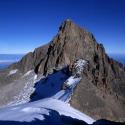 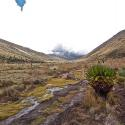 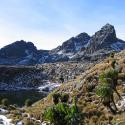 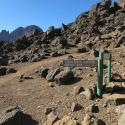 Day 1 - Nairobi - NaromoruTransfer from Nairobi to Naromoru on the western slopes of Mt Kenya. After lunch enjoy a 3-4 hour acclimatization walk to the Maumau caves. Spend the evening at Naro Moru River Lodge Day 2 - Naromoru - Met StationToday you will transfer to Naromoru Park gate. Start a gentle 3 hour hike on a wide path that meanders through luxuriant cedar and bamboo forests up to the Met Station Huts (3,049m). Enjoy dinner and overnight at the Met Station Huts (3000m).Day 3 - Met Station - Mackinders CampEnjoy a short easier walk to the end of the forest line. Then a challenging hike across the marshy vertical bog of the lower moorlands. Picnic lunch at the Picnic Rocks before continuing further to Mackinders camp (4,300m) for overnight. Total walking time 5-6 hours.Day 4 - Mackinders Camp - Shiptons CampToday you will skirt the high peaks as we hike on the summit circuit path. We’ll for the first time enjoy a close-up of suspended glaciers, tarns, and the majestic peaks including Diamond Couloir, Point John, Nelion and Batian peaks. After a challenging 5-6 hours trek we reach Shiptons Camp (4,200m) for dinner and overnight.Day 5 - Shiptons Camp - Summit - Chogoria BandasThis morning you will start a predawn summit attempt at 03:00AM, hiking for three hours up to Pt. Lenana (4,985m), the hikers’ summit, arriving there in time to see the African sunrise. From Pt. Lenana you have good views of Pt. Nelion (5188m), Pt. Batian (5199m) and other surrounding peaks, and on a clear day the summit of Mt. Kilimanjaro can be seen protruding into the sky over 340km to the south. From the summit descend to Mintos/Hall Tarn campsite (4,300m) for breakfast then a further 5-6 hour descent to the Chogoria Park gate (3,000m). The descent is gentle and it offers ample time to enjoy the gorgeous landmarks on the lower gorges valley including Vivienne falls, Nithi falls, mushroom rocks and an array of interesting mountain plants. Today you have a chance to clean up and relax at the Meru Mt. Kenya huts.Day 6 - Chogoria Bandas - Nairobi DepartureAfter breakfast gradually descend through the Chogoria Forest to meet up with our 4x4  vehicle for transfer to Chogoria and  later connect shared taxi to  Nairobi.Price IncludesAccommodation in mountain huts or tents when campingAll food - breakfasts, lunches (packed if necessary) and evening meals prepared by our own cookThe services of an English-speaking professional mountain guide during the trek, as well as the services of well-paid porters and a skilled cookAll National Park entrance and camp site feesTransport from Nairobi to Mt Kenya and backFull support before, during & after your tripPrice ExcludesInternational & domestic flightsAirport transfersAccommodation before and after the trek in NairobiTaxes and feesTravel insurance (recommended)Entrance visas when applicablePersonal hiking equipment-sleeping bags, boots etc. Expenditure on all drinks Other services not mentionedTips and gratuities to guides, drivers, portersExpenses of a purely personal natureNo 16 : 05 DAYS Mt. Kenya climb -  Sirimon - Naro Moru  Route Trekking From usd $ 950  pp ( min 2 pax)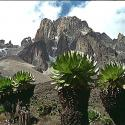 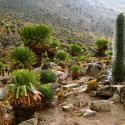 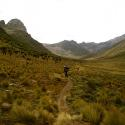 Day 1 - Nairobi - Nanyuki - Old Moses CampTransfer to Mt Kenya Sirimon Park gate (2600m). After completion of park entry formalities, you begin a 3-4 hour hike through a montane forest with bamboo, rosewood and heather zones to Old Moses camp (3300m). The forest and bamboo are home to hundreds of buffaloes, elephants, bushbucks and a plethora of bird species. Dinner and overnight at Old Moses Camp (3300m).Day 2 - Old Moses Camp - Shiptons CampAfter an early breakfast at 07:00hrs, commence a 6-7 hours trek through the sprawling moorlands up to the Shipton's hut (4200m). The hike provides opportunities for fascinating views of unique moorland plants and scenery but is also a test on your individual endurance. You gain good acclimatization as you cover an altitude range of 900m. Lunch stop is at a vantage point on the Mackinder valley. Dinner and overnight at Shipton's Camp (4200m).Day 3 - Shiptons Camp - Mackinders CampYou will depart at 08:00AM to ascend the Hausberg col (4700m) then descend steeply to Hausberg valley and Oblong tarns before making a further steep ascent, crossing huge boulders via Two Tarn on the way to Mackinders camp (4,300m) which is located along the Naromoru route within the Teleki Valley. Dinner and overnight at Mackinders Camp (4300m).Day 4 - Mackinders Camp - Summit - Met StationWake-up call at 02:30AM. Start the summit climb at 03:00AM, first hiking on frozen scree then across the Lewis glacier for 3-4 hours. We aim to reach Point Lenana, the hikers’ summit, in time to watch the sunrise. From the summit, descend gently for two hour back to Mackinders Camp for breakfast. Then head down a gentle 4 hour descent to Met Station (3,049m) for overnight.Day 5 - Met Station - Nairobi DepartureLeave after breakfast for a gentle two hour hike down on a wide dirt road leading to the Naromoru Park gate (2600m) where you meet our vehicle. Transfer back to Nairobi.Price IncludesAccommodation in mountain huts or tents when campingAll food - breakfasts, lunches (packed if necessary) and evening meals prepared by our own cookThe services of an English-speaking professional mountain guide during the trek, as well as the services of well-paid porters and a skilled cookAll National Park entrance and camp site feesTransport from Nairobi to Mt Kenya and backFull support before, during & after your tripPrice ExcludesInternational & domestic flightsAirport transfersAccommodation before and after the trek in NairobiTaxes and feesTravel insurance (recommended)Entrance visas when applicablePersonal hiking equipment-sleeping bags, boots etc. Expenditure on all drinks Other services not mentionedTips and gratuities to guides, drivers, portersExpenses of a purely personal natureNO: 17   06 DAYS KILIMANJARO CLIMB – MARANGU ROUTE  Usd $ 1250 ppDAY 1 : NAIROBI – ARUSHA ( APPROX. 4HRS DRIVE) 07.15 am -  8.00 a.m. Depart for Arusha  aboard the shuttle bus, lunch enroute. Spend the afternoon organizing any gear you may require for the trek. Overnight at Arusha Center Inn Hotel on bed and breakfast basis. Lunch and dinner on own arrangement.

DAY 2: ARUSHA  - MANDARA HUT  Elevation :1700m to 2740m
Walking Time:4-5 hours
Distance: 7kms
Habitat: Montane ForestAfter breakfast and briefing, drive to the Kilimanjaro National Park Gate (45 minutes), register and commence the climb. Walk through the rainforest to the Mandara encampment located at 9000 ft / 2740 m. A side trip to Maundi Crater is a good way to see the surroundings including Northern Tanzania and Kenya. In the rainforest, look for towering Eucalyptus trees, bird life, and Colubus monkeys.

DAY 3 :MANDARA HUT – HOROMBO HUT   Elevation:2700m to 3700m
Distance:11 km
Walking time: 6-8 hours
Habitat:HeathlandAfter about 1 hour, you will leave the glades of the rainforest and follow an ascending path on the open moorlands to the Horombo encampment. Views of Mawenzi and the summit of Kibo are amazing. Look for giant lobelias and grounsels. You will start to feel the affects of the altitude. If you wish to extend you trek, here you can spend an extra day resting at Horombo or climbing the small peak of Mawenzi.

DAY  4 :HOROMBO HUT    Acclimatization day - DAY 5: HOROMBO HUT – KIBO HUT  Elevation:3700m to 4700m
Distance:10 km

Walking time: 6-8 hours
Habitat:Alpine DesertAscending, we now pass the last watering point, walking onto the saddle of Kilimanjaro between the peaks of Kibo and Mawenzi. Vegetation begins with upper heathland but then disappears into "moonscape". Dinner, rest, and prepare for summit climb.

DAY 6: KIBO HUT –SUMMIT(UHURU PEAK 5895M) – HOROMBO HUT  
Elevation:4700m to 5895m to 3700m
Distance: 4 km up / 14 km down

Walking time :10-15 hours
Habitat:Alpine DesertVery early in the morning (midnight to 2am), commence the climb to the summit on steep and heavy scree or snow up to Gilman's point located on the crater rim at 18640 ft / 5861 m (4-7 hours). Continuing, we now ascend to Uhuru Peak, which is the highest point in Africa: 19340 ft / 5895 m (1-2 hours). Unbelievable views at every turn. Get your picture taken at the summit to show your friends. From here, we now descend, stopping for lunch and a rest at Kibo before continuing on to the Horombo encampment for dinner and a tired but happy overnight (1-2 hours).
This beginning of this climb is done in the dark and requires headlamps or flashlights. It will be very cold until you start descending, so you will need all of your warm layers. This is, by far, the most difficult part of the trek with many switchbacks. "Pole pole" and an optimistic attitude will get you there!

DAY 7: HOROMBO HUT    –	ARUSHA    Elevation:3700m to 1700m

Distance:18km
Walking Time: 5-7 hours
After breakfast, A steady descent takes us down through moorland to Mandara Hut (2700m / 8858 ft), the first stopping place at the Marangu route. Continue descending through lovely lush forest on a good path to the National Park gate at Marangu (1830 m / 6004 ft). At lower elevations, it can be wet and muddy. Gaiters and trekking poles will help. Shorts and t-shirts will probably be plenty to wear (keep rain gear and warmer clothing handy).
A vehicle will meet you at Marangu village to drive you back to the Arusha Center Inn Hotel in Arusha Dinner on own.
                                         END OF SERVICE

INCLUDED Transport to & from the mountain ex Nairobi (Shuttle Bus) Accommodation at Arusha Center Inn  Hotel BB (2nights) Porters, Guide & Cooks Fee Three meals a day whilst on the mountain All hut & camping fees All park entry fees Certificate of achievement
NOT INCLUDED Tipping to the guide & porters, cooks Personal climbing gear - clothing’s & rucksack Personal travel insurance Beverages & mineral water Items of personal nature.Visa MOUNTAIN GEAR CHECK-LIST A Racksack For Your Equipments - To Be Carried By Porters Sleeping Bag [Mountain Type], Day Pack – For Your Personal Items Hiking, Climbing Boots ,Camp Shoes, Trainers Not Sandals Socks. 2 Thin Polypro Type For Quick Drying, 4 Thick Wind Pants, Wind shirts High Gaiters, Warm Pants [Fleece], Jacket Or Pullover, 1 Rain Parka 2 Underwears,1 Hiking Shirt, Long Sleeve, 1 Bandanna 1 Warm Hat, 1 Hiking Shorts, Pants ,Balaclava, Fleece Neck Warmer Headlamp, Bulb, Batteries, First Aid Kit, Pocketknife ,Sunglasses, Snow Goggles ,Water Purification Tablets Toiletry Item, Plus Sunblock, Lipsalve And Moisturizer Walking StickNO: 18   07 DAYS – KILIMANJARO CLIMB – MACHAME ROUTE  AND SAFARI – Usd $  1450 pp Popularly known as whisky  route due to the steep elevation. Total distance  approx. 100 kms.DAY 1: NAIROBI   –   ARUSHA ( APPROX. 4 HRS DRIVE)

8.00 a.m. Depart for Arusha i aboard the shuttle bus, lunch enroute. Spend the afternoon organizing any gear you may require for the trek. Overnight at  Hotel on bed and breakfast basis. Lunch and dinner on own arrangement.

DAY 2 :ARUSHA – MACHAME CAMPElevation (m): 1830m to 3100m
Distance: 18km
Hiking Time: 5-7 hours
Habitat: Montane ForestThe drive from Arusha to the Mount Kilimanjaro National Park Gate takes about 50 minutes. The journey passes through the village of Machame which is located on the lower slopes of the mountain. We now leave the park gate and walk through the rain forest on a winding trail up a ridge. Lower down, the trail can be muddy and slippery. Gaiters and trekking poles are a good idea here. We continue a short distance until we reach the Machame Camp.

DAY 3: MACHAME CAMP- SHIRA CAMPElevation (m): 3100m to 3840m
Distance: 9km
Hiking Time: 4-6 hours
Habitat: MoorlandAfter breakfast, we leave the glades of the rain forest and continue on an ascending path, crossing the little valley walking along a steep rocky ridge, covered with heather, until the ridge ends. The route now turns west onto a river gorge. Time for rest, dinner, and overnight at the Shira campsite.

DAY 4: SHIRA CAMP - LAVA TOWER - BARRANCO CAMPElevation (m): 3840m to 4630m to 3860m
Distance: 15 km
Hiking Time: 5-7 hours
Habitat: Semi-desertFrom the Shira Plateau, we continue to the east up a ridge, passing the junction towards the peak of Kibo. As we continue, our direction changes to the South East towards the Lava Tower, called the "Shark's Tooth." Shortly after the tower, we come to the second junction which brings us up to the Arrow Glacier at an altitude of 4876m / 15,997 ft. We now continue down to the Barranco Hut at an altitude of 3860m / 12,664 ft. Here we rest, enjoy dinner, and overnight. Although you end the day at the same elevation as when you started, this day is very important for acclimatization and will help your body prepare for summit 

DAY 5:  BARRANCO CAMP – KARANGA  VALLEY CAMPAfter breakfast, we leave Barranco and continue on a steep ridge passing the Barranco Wall, to the Karanga Valley campsite.

DAY 6:  KARANGA CAMP - BARAFU CAMPElevation (m): 3860m to 4600m
Distance: 13km
Hiking Time: 8 hours
Habitat: Alpine DesertAfter breakfast, we leave Barranco and continue on a steep ridge up the Barranco Wall, through the Karanga Valley (lunch at 4200m / 13,779 ft), and the junction which connects with the Mweka Trail. We continue up to the Barafu Hut. You have completed the South Circuit, which offers views of the summit from many different angles. Here we make camp, rest, enjoy dinner, and prepare for the summit day. The two peaks of Mawenzi and Kibo are to be seen from this position.

DAY 7:BARAFU CAMP- SUMMIT(UHURU PEAK 5895M) - MWEKA HUTElevation (m): 4600m to 5895m to 3100m
Distance: 7km ascent / 23km descent
Hiking Time:6- 8 hours ascent / 7-8 hours descent
Habitat: Stone scree and ice-capped summitVery early in the morning (midnight to 2am), we continue our way to the summit between the Rebmann and Ratzel glaciers. You head in a northwesterly direction and ascend through heavy scree towards Stella Point on the crater rim. This is the most mentally and physically challenging portion of the trek. At Stella Point (5685m / 18,652 ft), you will stop for a short rest and will be rewarded with the most magnificent sunrise you are ever likely to see (weather permitting).From Stella Point, you may encounter snow all they way on your 1-hour ascent to the summit. At Uhuru Peak, you have reached the highest point on Mount Kilimanjaro and the continent of Africa. Faster hikers will see the sunrise from the summit. It can be very cold at night at these elevations, but it will be quite warm by the end of the hiking day. You will want clothing for both extremes with you. From the summit, we now make our descent continuing straight down to the Mweka Hut camp site, stopping at Barafu for lunch. You will want gaiters and trekking poles for the loose gravel going down. Mweka Camp is situated in the upper forest and mist or rain can be expected in the late afternoon.

DAY 8: MWEKA CAMP - ARUSHAElevation (m): 3100m to 1830m
Distance: 15 km
Hiking Time: 3-4 hours
Habitat: ForestAfter breakfast, we continue the descent down to the Mweka Park Gate to receive your summit certificates. At lower elevations, it can be wet and muddy. Gaiters and trekking poles will help. Shorts and t-shirts will probably be plenty to wear (keep rain gear and warmer clothing handy).From the gate, continue another hour to Mweka Village. A vehicle will meet you at Mweka village to drive you back to hotel in Arusha.
INCLUDED Transport to & from the mountain ex Nairobi (Shuttle Bus) Accommodation at Hotel BB (3nights) Porters, Guide & Cooks Fee Three meals a day whilst on the mountain Accommodation in the mountain (Tents) Camping fees All park entry fees Certificate of achievementSleeping bag, pants ,jacket,gloves,walking sticks and  gaiters
NOT INCLUDED Tipping to the guide & porters, cooks Personal climbing gear - clothing’s & rucksack Personal travel insurance Beverages & mineral water Items of personal nature.Other extra gear needed.Airport transfers extraMOUNTAIN GEAR CHECK-LIST A Racksack For Your Equipments - To Be Carried By Porters Sleeping Bag [Mountain Type], Day Pack – For Your Personal Items Hiking, Climbing Boots ,Camp Shoes, Trainers Not Sandals Socks. 2 Thin Polypro Type For Quick Drying, 4 Thick Wind Pants, Wind shirts High Gaiters, Warm Pants [Fleece], Jacket Or Pullover, 1 Rain Parka 2 Underwears,1 Hiking Shirt, Long Sleeve, 1 Bandanna 1 Warm Hat, 1 Hiking Shorts, Pants ,Balaclava, Fleece Neck Warmer Headlamp, Bulb, Batteries, First Aid Kit, Pocketknife ,Sunglasses, Snow Goggles ,Water Purification Tablets Toiletry Item, Plus Sunblock, Lipsalve And Moisturizer Walking Stick